附件2小程序二维码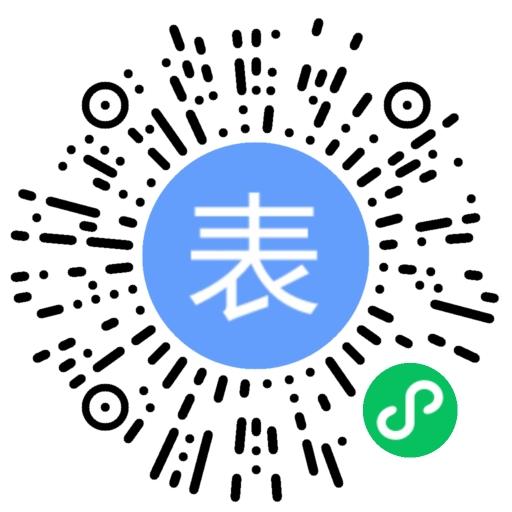 